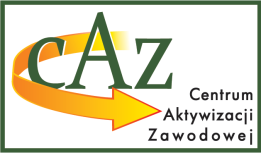 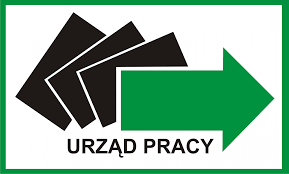 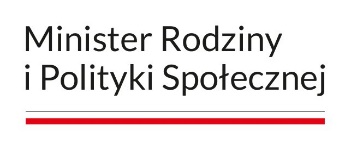 KOMUNIKATdotyczący organizacji miejsc stażowych ze środków rezerwy Ministra Rodziny i Polityki Społecznej w ramachProgramu aktywizacji zawodowej bezrobotnych 
w regionach wysokiego bezrobocia.Powiatowy Urząd Pracy w Chełmie ogłasza nabór wniosków 
na organizację miejsc stażowych ze środków rezerwy dla osób 
bezrobotnych zarejestrowanych w PUPTermin składania wniosków od 12.04.2023 r. do 14.04.2023 r.Liczba miejsc stażowych – 70Okres stażu – 3 miesiąceGwarancja zatrudnienia po odbytym stażu min. 1 miesiąc.UWAGA: obowiązujące wzory dokumentów dostępne są poniżej.